Khrystov SergiiGeneral details:Certificates:Experience:Position applied for: 2nd EngineerDate of birth: 09.12.1986 (age: 30)Citizenship: UkraineResidence permit in Ukraine: YesCountry of residence: UkraineCity of residence: OdessaPermanent address: Torgova 13 app.67Contact Tel. No: +38 (067) 874-09-00 / +38 (093) 950-37-35E-Mail: khrystovsergiy@gmail.comSkype: khrystov sergeyU.S. visa: NoE.U. visa: NoUkrainian biometric international passport: Not specifiedDate available from: 15.03.2017English knowledge: GoodMinimum salary: 5000 $ per month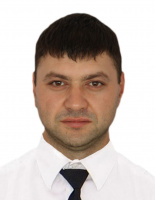 DocumentNumberPlace of issueDate of expirySeamanâs passportAB 383661ILYCHEVSK25.12.2017Tourist passport13834/2016/01IZMAIL04.11.2021TypeNumberPlace of issueDate of expiryCERTIFICATE OF COMPETENCY13834/2016/01IZMAIL04.11.2021ENDORSMENT13834/2016/01IZMAIL04.11.2021PROFICIENCY IN SURVIVAL CRAFT AND RESCUE BOATS OTER THAN FAST RESUE BOATS13494/MPSIZMAIL28.07.2019ADVANCED FIRE FIGHTING11586/MPSIZMAIL29.07.2019SAFETY FAMILIAZATION,BASIC TRAINING AND INSTRUCTION FOR ALL SEAFARERS16388/MPSIZMAIL01.08.2019MEDICAL FIRST AID ON BOARD SHIP6990/MPSIZMAIL31.07.2019ENGINE-ROOM RESOURSE MANAGEMENT5234/MPSIZMAIL01.08.2019SHIP SECURITY OFFICER5784IZMAIL24.10.2021TRAINING OF PASSENGER SHIPS PERSONNEL1136/MPSIZMAIL31.07.2019HIGH VOLTAGE ELECTRICAL EQUIPMENT183ODESSA28.10.2021PositionFrom / ToVessel nameVessel typeDWTMEBHPFlagShipownerCrewing2nd Engineer29.11.2016-28.02.2017Saga Pearl 2Passenger Ship18627MAN17700MaltaSaga Shiping Company LTDGlobal Marine Service2nd Engineer20.07.2016-19.10.2016Saga Pearl 2Passenger Ship18627MAN17700MaltaSaga Shiping Company LTDGlobal Marine Service2nd Engineer19.03.2016-21.05.2016Saga Pearl 2Passenger Ship18627MAN17700MaltaSaga Shiping Company LTDGlobal Marine Service2nd Engineer13.08.2015-02.12.2015Saga Pearl 218627MAN17700MaltaSaga Shiping Company LTDGlobal Marine Service2nd Engineer08.05.2014-30.07.2015Saga Pearl 2Passenger Ship18627MAN1770MaltaSaga Shiping Company LTDGlobal Marine Service2nd Engineer04.03.2015-23.06.2015Saga Pearl 2Passenger Ship18627MAN17700MaltaSaga Shiping Company LTDGlobal Marine Service2nd Engineer27.09.2014-13.01.2015Saga Pearl 2Passenger Ship18627MAN17700MaltaSaga Shiping Company LTDGlobal Marine Service2nd Engineer04.01.2014-24.02.2014Saga Pearl 2Passenger Ship18627MAN17700MaltaSaga Shiping Company LTDGlobal Marine Service3rd Engineer16.02.2013-22.11.2013Salamis FiloxeniaPassenger Ship15402Pielstick17800CyprusMana Shipping Company LimitedUkrseamen3rd Engineer17.04.2012-29.10.2012Salamis FiloxeniaPassenger Ship15402Pielstick17800CyprusMana Shipping Company LimitedUkrseamen